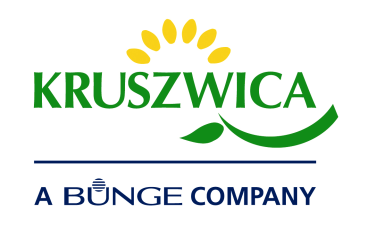 Zakłady Tłuszczowe „Kruszwica” S.A.Jesteśmy częścią światowej grupy Bunge i jednym z wiodących przedsiębiorstw na polskim rynku spożywczym. Tworzymy produkty, które każdego dnia wybierają miliony Polaków. Odpowiadamy za nie kompleksowo – od pozyskania najlepszych surowców, poprzez produkcję i zapewnienie jakości, aż po dystrybucję do rąk naszych Klientów. Realnie wpływamy na wszystkie procesy związane z wytworzeniem produktów, co gwarantuje naszym pracownikom bardzo szerokie możliwości rozwoju. Jesteśmy spółką notowaną na GPW.Na okres wakacyjny (1 lipca – 30 września) poszukujemy stażystów wDziale FinansówMiejsce pracy: KruszwicaTwoje obowiązki będą związane z:zagadnieniami finansowymi nowoczesnego przedsiębiorstwa: codziennymi obowiązkami i wyzwaniami, którym stawiają czoła,poznaniem funkcjonowania jednego z działów finansowych: Księgowości lub Kontroli Finansowej,ewidencją i weryfikacją poprawności zatwierdzania faktur lub kontraktami agrobiznesowymi – w zależności od tego, w którym dziale odbędziesz staż.Jeżeli:jesteś studentem (III-go, IV-go lub V-go roku) lub absolwentem studiów związanych z finansami (ekonomia, finanse i rachunkowość),lubisz pracę z liczbami i chciałabyś / chciałbyś zdobyć doświadczenie w Dziale Księgowości lub Dziale Kontroli Finansowej,posiadasz wysokie zdolności interpersonalne i lubisz pracę w zespole,masz umiejętności analityczne,znasz pakiet MS Office i bardzo dobrze się w nim odnajdujesz,znasz język angielski w stopniu komunikatywnym……to znaczy, że w Dziale Finansów poszukujemy właśnie Ciebie!A co podczas stażu?Będziesz członkiem doświadczonego zespołu profesjonalistów.Wsparcie Opiekuna – Eksperta pomoże Ci zdobyć cenne doświadczenie zawodowe.Rozwiniesz swoje umiejętności, wykonując odpowiedzialne zadania.Doświadczysz pozytywnej atmosfery.Otrzymasz wynagrodzenie.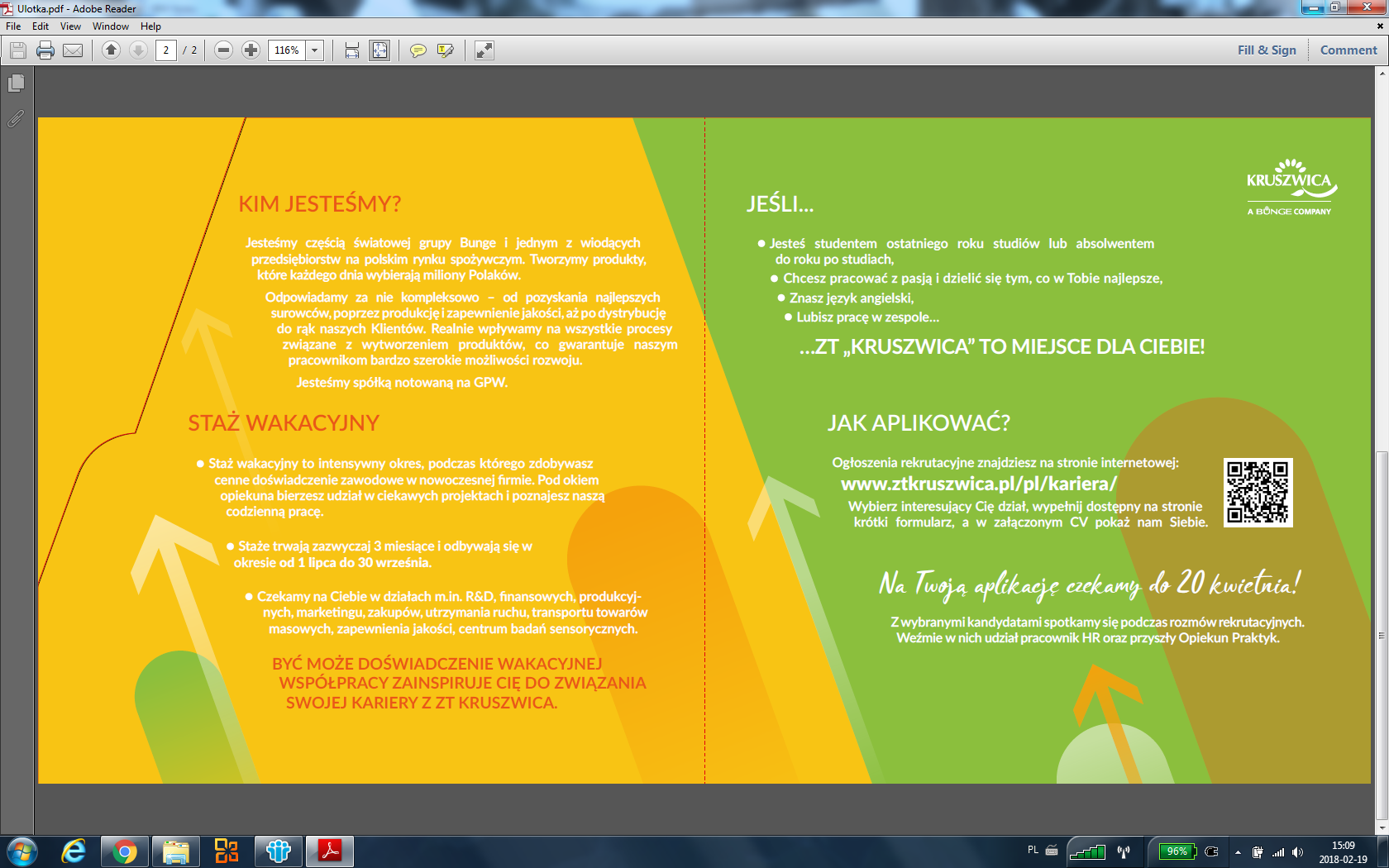 Zapraszamy do aplikowania na stronie ztkruszwica.pl                                                    (Kariera → Aktualnie poszukujemy) 